ПРИЛОЖЕНИЕ1. Дидактическая игра «Волшебная точка»Цель: учить ориентироваться на листе бумаги в клетку, понимать пространственные связи, развивать графические навыки, слуховое внимание.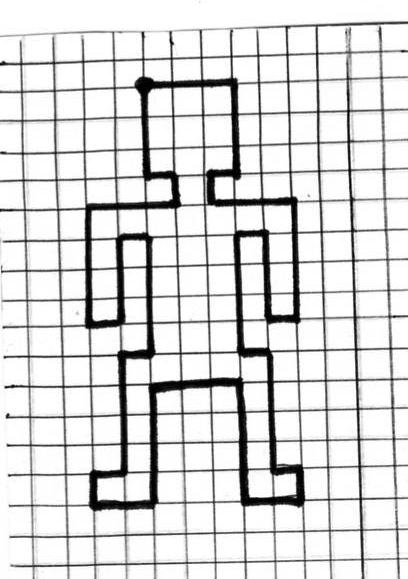 2. Дидактическая игра «Узнай имя робота»Цель: учить ориентироваться на листе в клетку, понимать пространственные связи, закреплять знания букв. 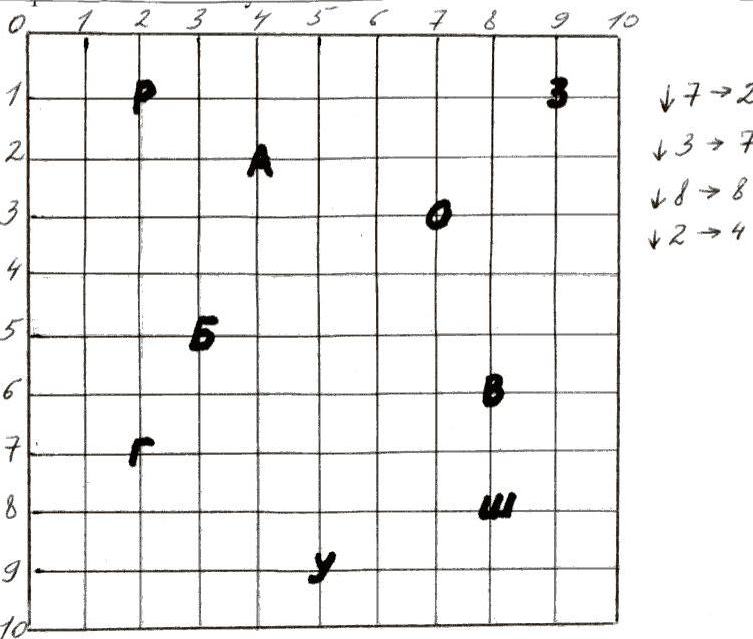 3. Дидактическая игра «Найди место в группе по плану»Цель: учить ориентироваться по плану в групповой комнате.Игровой материал: план групповой комнаты с отметкой местонахождения конверта.4. Дидактическая игра «Какой фигуры не хватает?»Цель: учить путём зрительного и мыслительного анализа рядов фигур по горизонтали определить недостающую фигуру.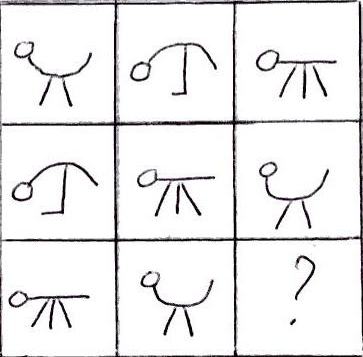 5. Дидактическая игра «Головоломка»Цель: учить выполнять простейшие арифметические действия (сложение и вычитание), развивать зрительную память, сообразительность.Игровая задача: расшифровать цифры в примерах, используя кодовую таблиц решить примеры, зашифровать ответы.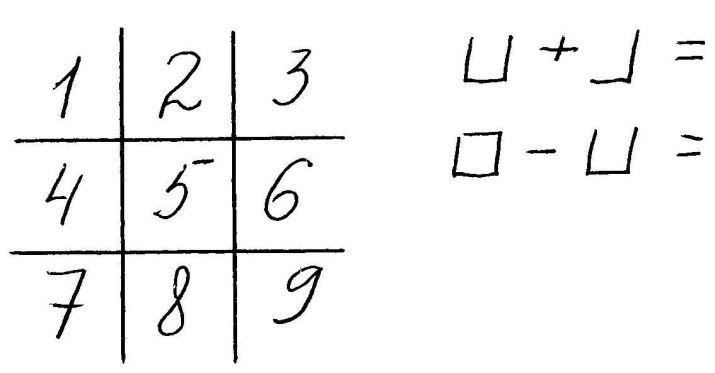 6. Дидактическая игра «Преобразование геометрического ряда»Цель: формировать представления о различных правилах игры; приучать к строгому выполнению правил; подготовка к усвоению идей информатики (алгоритма).Игровые правила: преобразование геометрического ряда производится по трём правилам:    1.   	                   (меняются местами)2.                        (убираются)3. 	                    (убираются)7. Дидактическая игра «Конструктор»Цель: упражнять детей в умении осуществлять зрительно - мысленный анализ возможного способа расположения фигур, проверяя его практически.Материал: набор геометрических фигур, фланелеграф, образец силуэта ракеты.